American Federation of 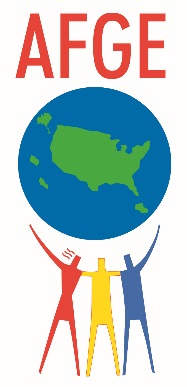 Government Employees, AFL-CIOLocal 1234VA Medical Center50 Irving St NW, NW, Room GC-100Washington, DC 20422DESIGNATION OF REPRESENTATIVEAND AUTHORIZATION TO RELEASE INFORMATIONCASE: __________________Has the individual agreed to represent you in this matter?	  Yes    No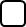 (You may designate a representative at any time. However, it is unlikely that the due-process will be delayed for reasons related to obtaining or maintaining representation. You must notify the designated representative and the agency in writing of any change in representation)DESIGNATION“I hereby designate ______________________________ L1234 to serve as my representative during the course of this matter. I understand that the representative is authorized to act on my behalf.  The representative shall receive copies of all formal documents, correspondence, and confidential material related to my case.”This form shall be valid for the duration of the representational matter and will expire at the closure of the matter. Any new case requiring formal action shall require a separate Designation of Representation Form.REPRESENTATIVE’S CONTACT INFORMATIONName:Contact Phone Number:Fax Number:Email Address:Mailing Address:SIGNING BELOW WILL MAKE YOUR DESIGNATION EFFECTIVE_______________________________________ 	____________________________________Signature (Employee)			    Date		Signature (Designee)			Date